ΠIΝΑΚΑΣ ΑΠΟΦΑΣΕΩΝ  ΔΗΜΟΤΙΚΟΥ ΣΥΜΒΟΥΛΙΟΥ ΔΗΜΟΥ ΚΕΦΑΛΛΟΝΙΑΣ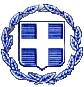 ΕΛΛΗΝΙΚΗ ΔΗΜΟΚΡΑΤΙΑΝΟΜΟΣ  ΚΕΦΑΛΛΗΝΙΑΣ ΔΗΜΟΣ  ΚΕΦΑΛΛΟΝΙΑΣ Δ/ΝΣΗ ΔΙΟΙ/ΚΩΝ ΥΠΗΡΕΣΙΩΝΤΜΗΜΑ ΔΙΟΙΚ/ΚΗΣ ΜΕΡΙΜΝΑΣ & ΥΠΟΣΤΗΡΙΞΗΣ ΠΟΛΙΤΙΚΩΝ ΟΡΓΑΝΩΝΠληρ. Βασιλείου ΝατάσαΤαχ. Δ/νση : Πλατεία Βαλλιάνου28100 ΑΡΓΟΣΤΟΛΙΤΗΛ: 2671360 158@dimsim@kefallonia.gov.gr                                                                                Αργοστόλι: 29/12/2017                                   Αριθ Πρωτ:  41552ΕΛΛΗΝΙΚΗ ΔΗΜΟΚΡΑΤΙΑΝΟΜΟΣ  ΚΕΦΑΛΛΗΝΙΑΣ ΔΗΜΟΣ  ΚΕΦΑΛΛΟΝΙΑΣ Δ/ΝΣΗ ΔΙΟΙ/ΚΩΝ ΥΠΗΡΕΣΙΩΝΤΜΗΜΑ ΔΙΟΙΚ/ΚΗΣ ΜΕΡΙΜΝΑΣ & ΥΠΟΣΤΗΡΙΞΗΣ ΠΟΛΙΤΙΚΩΝ ΟΡΓΑΝΩΝΠληρ. Βασιλείου ΝατάσαΤαχ. Δ/νση : Πλατεία Βαλλιάνου28100 ΑΡΓΟΣΤΟΛΙΤΗΛ: 2671360 158@dimsim@kefallonia.gov.gr                                                      26η έκτακτης δημόσιας συνεδρίασης  στις   28 Δεκεμβρίου  2017   ημέρα Πέμπτη και  ώρα  22:30    416/17 Λήψη απόφασης με την οποία το σώμα αποφαίνεται θετικά και αιτιολογεί την κατεπείγουσα πρόσκληση-συνεδρίαση του Δημοτικού Συμβουλίου σύμφωνα με την παρ.5 του άρθρου 67 του Ν. 3852/2010 (Α 87).Εγκρίνεται κατά πλειοψηφία417/17 Έγκριση της αριθμ 195/2017 απόφασης του Δ.Σ της Δ.Ε.Υ.Α. Κεφ/νιάς με θέμα: «Κεφαλαιοποίηση των υποχρεώσεων της Δ.Ε.Υ.Α.Κ προς Δήμο Κεφ/νιάς»          Εγκρίνεται κατά πλειοψηφία418/17 Έγκριση ανατροπής αναλήψεων υποχρέωσης.Εγκρίνεται κατά πλειοψηφία                                                                            Ο  ΠΡΟΕΔΡΟΣ                                                  ΣΤΑΥΡΟΣ-ΓΕΡΑΣΙΜΟΣ  ΑΛΥΣΑΝΔΡΑΤΟΣ  